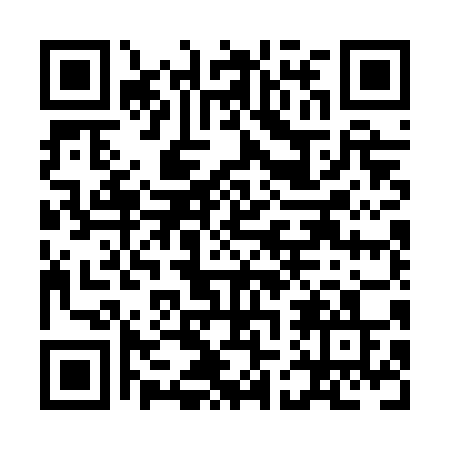 Prayer times for Britannia Creek, Yukon, CanadaWed 1 May 2024 - Fri 31 May 2024High Latitude Method: Angle Based RulePrayer Calculation Method: Islamic Society of North AmericaAsar Calculation Method: HanafiPrayer times provided by https://www.salahtimes.comDateDayFajrSunriseDhuhrAsrMaghribIsha1Wed4:035:532:127:3510:3212:222Thu4:015:502:127:3610:3512:243Fri4:005:472:127:3810:3812:254Sat3:585:442:117:3910:4112:275Sun3:565:412:117:4110:4412:286Mon3:555:372:117:4310:4712:297Tue3:535:342:117:4410:5012:318Wed3:525:312:117:4610:5312:329Thu3:505:282:117:4710:5612:3410Fri3:495:252:117:4910:5912:3511Sat3:475:222:117:5011:0112:3712Sun3:465:192:117:5211:0412:3813Mon3:445:162:117:5311:0712:4014Tue3:435:132:117:5511:1012:4115Wed3:415:112:117:5611:1312:4216Thu3:405:082:117:5711:1612:4417Fri3:385:052:117:5911:1912:4518Sat3:375:022:118:0011:2212:4719Sun3:364:592:118:0111:2512:4820Mon3:344:572:118:0311:2712:5021Tue3:334:542:118:0411:3012:5122Wed3:324:512:128:0511:3312:5323Thu3:314:492:128:0611:3612:5424Fri3:294:462:128:0811:3812:5525Sat3:284:442:128:0911:4112:5726Sun3:274:412:128:1011:4412:5827Mon3:264:392:128:1111:4612:5928Tue3:254:372:128:1211:491:0129Wed3:244:352:128:1311:511:0230Thu3:234:322:128:1411:541:0331Fri3:224:302:138:1511:561:05